CİHAZIN KULLANMA TALİMATI1. Çalışmaya başlamadan önce testereyi kontrol edin.
2. Arızalı ve çatlak olan testereleri kullanılmayın.
3. Testere daima gergin tutulmalı, germe tertibatı ile ayarlanmalıdır.
4. Testereyi amacına uygun kullanın.
5. Açma-Kapama anahtarı çalışmıyorsa testereyi kullanmayın.
6. Dar elbiseler giyin, elbise kollarını içeri kıvırın.
7. Çalışma esnasında uygun gözlük, yüz siperi ve toz maskesi kullanın.
8. Herhangi bir sıkışma halinde şerit testere durmuş olsa dahi motoru durdurmadan testereye el sürmeyin.
9. Şerit değiştirme işlemi sırasında motoru durdurun.
10. Arıza durumunda testerenin motorunu hemen durdurun ve ekip şefine veya ilgililere haber verin.
11. Şerit testere bağlantıları en az ayda bir muayene ve kontrol edilmelidir.
12. Bakım onarım dışında testerenin koruyucularını çıkarmayın.
13. Bakım onarım sırasında çıkarılan koruyucular işe başlamadan önce yerine takılmalıdır.
14. Kendi güvenliğiniz kadar çevrenizdekilerin de güvenliğini önemseyin.
15. İş sağlığı ve güvenliğine aykırı bir durum söz konusu olduğunda ekip şefine veya ilgililere haber verin.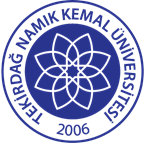 TNKÜ ÇORLU MÜHENDİSLİK FAKÜLTESİMAKİNE MÜHENDİSLİĞİŞERİT TESTERE KULLANMA TALİMATIDoküman No: EYS-TL-360TNKÜ ÇORLU MÜHENDİSLİK FAKÜLTESİMAKİNE MÜHENDİSLİĞİŞERİT TESTERE KULLANMA TALİMATIHazırlama Tarihi:15.04.2022TNKÜ ÇORLU MÜHENDİSLİK FAKÜLTESİMAKİNE MÜHENDİSLİĞİŞERİT TESTERE KULLANMA TALİMATIRevizyon Tarihi:--TNKÜ ÇORLU MÜHENDİSLİK FAKÜLTESİMAKİNE MÜHENDİSLİĞİŞERİT TESTERE KULLANMA TALİMATIRevizyon No:00TNKÜ ÇORLU MÜHENDİSLİK FAKÜLTESİMAKİNE MÜHENDİSLİĞİŞERİT TESTERE KULLANMA TALİMATIToplam Sayfa Sayısı:1Cihazın Markası/Modeli/ Taşınır Sicil NoKullanım AmacıMalzeme kesimiSorumlusu	Dr.Öğr.Üyesi İbrahim Savaş DalmışSorumlu Personel İletişim Bilgileri (e-posta, GSM)idalmis@nku.edu.tr / 0282 250 23 45